                  Distributor Logo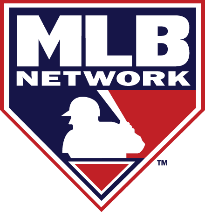 [DISTRIBUTOR NAME] TO CARRY MLB NETWORK IN [CITY]The Ultimate Destination for Baseball Fans Now Available in HD[CITY], [DATE] – [DISTRIBUTOR NAME] announced today it will launch MLB Network in HD on Channel [CHANNEL NUMBER].  MLBN-HD will be available to all HD subscribers [service level information, as necessary].“XXXXXXXXXXXXXXX,” said [DISTRIBUTOR EXECUTIVE NAME AND TITLE].“We are looking forward to launching  Network on [DISTRIBUTOR NAME],” said Rob McGlarry, President of MLB Network.  “ Network offers the most comprehensive baseball coverage, plus unparalleled access and perspective on the sport.  This partnership helps us expand our reach and accomplish our goal of bringing MLB Network to as many fans as possible.”MLB Network is the ultimate television destination for baseball fans, featuring the multiple Emmy Award-winning MLB Tonight, live regular season and Postseason game telecasts, original programming, highlights, and insights and analysis from the best in the business, including Hall of Famers Pedro Martinez, John Smoltz and Jim Thome, Bob Costas, Peter Gammons, Al Leiter, Harold Reynolds and Bill Ripken. MLB Network debuted on January 1, 2009 in a record-setting 50 million homes and is currently distributed by more than 250 distributors in the U.S., Canada, Caribbean and Latin America. MLB Network is also available for live, authenticated streaming via MLB.com At Bat and MLBNetwork.com. For more information and to find MLB Network in your area, go to www.MLBNetwork.com. [DISTRIBUTOR BOILERPLATE] # # #Contact: [DISTRIBUTOR PR CONTACT]   Lorraine D. Fisher, MLB Network, 201.520.2895, lorraine.fisher@mlb.com   Lou Barricelli, MLB Network, (201) 272-4396, louis.barricelli@mlb.com  